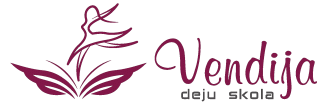 Mūsdienu deju skola „Vendija”Reģ.nr.3372803017,Adrese: Mazā Nometņu 47, Rīgat.nr.29338579, e-pasts: skola@vendija.lvAPSTIPRINUMūsdienu deju skolas „Vendija”direktore…………………/I.Vazne/Iekšējās kārtības noteikumideju skolā no 1.08.2020.1.Deju skolā dejotāji ierodas ne ātrāk kā 5 minūtes pirms savas nodarbības sākuma. Vecāki atved bērnus uz nodarbību, ierodas pakaļ bērnam precīzi nodarbības beigās.Ne vecāki, ne citi dejotāja radinieki nodarbību laikā neatrodas deju skolā. 2. Nodarbībā netiek ielaists dejotājs ar elpceļu infekcijas slimības pazīmēm.3.Dejotājs ierodas dejošanas tērpā, jau gatavs dejošanai, līdzi sava ūdens pudele, pie ieejas novelk apavus. 4.Dejotājiem deju skolā jādezinficē rokas un pēc tualetes apmeklējuma jāmazgā ar antibakteriāliem mazgāšanas līdzekļiem, ko nodrošina deju skola. Strikti jāievēro visi pedagoga norādījumi.5.Deju skolas grupas savā starpā pēc iespējas nesatiekas. 6.Šo iekšējās kārtības noteikumu pārkāpšanas gadījumā dejotājs tiks izraidīts no nodarbības un netiks atļauta turpmāka piedalīšanās mācību procesā.7.Noteikumi ir spēkā līdz to atsaukšanas brīdim.